                                                                 УКАЗАНИЕО внесении дополнения в Положение Приднестровского республиканского банка от 20 ноября 2019 года № 132-П «О порядке осуществления кредитными организациями (филиалами) отдельных видов банковских операций с наличной иностранной валютой с участием физических лиц» (регистрационный № 9221 от 18 декабря 2019 года) (САЗ 19-49)Утверждено решением правленияПриднестровского республиканского банкаПротокол № 57 от 20 октября 2022 годаЗарегистрировано Министерством юстицииПриднестровской Молдавской РеспубликиРегистрационный № 11343 от 1 ноября 2022 года(Номер опубликования: 2022001708)(САЗ 22-43)Настоящее Указание разработано в соответствии с Законом Приднестровской Молдавской Республики от 7 мая 2007 года № 212-З-IV «О центральном банке Приднестровской Молдавской Республики» (САЗ 07-20), Законом Приднестровской Молдавской Республики от 1 декабря 1993 года «О банках и банковской деятельности в Приднестровской Молдавской Республике» (СЗМР 93-2), Законом Приднестровской Молдавской Республики от 6 июня 1995 года «О валютном регулировании и валютном контроле» (СЗМР 95-2).1. Внести в Положение Приднестровского республиканского банка от 20 ноября 2019 года № 132-П «О порядке осуществления кредитными организациями (филиалами) отдельных видов банковских операций с наличной иностранной валютой с участием физических лиц» (регистрационный № 9221 от 18 декабря 2019 года) (САЗ 19-49) с изменением, внесенным указанием Приднестровского республиканского банка от 31 марта 2020 года № 1253-У (регистрационный № 9485 от 5 мая 2020 года) (САЗ 20-19), следующее дополнение:подпункт 2 подпункта б) пункта 6 Положения дополнить частью второй следующего содержания:«Ограничения в приеме банкнот и монет иностранных государств (группы государств), изымаемых из обращения, могут быть установлены кредитной организацией самостоятельно, но не ранее 90 (девяноста) календарных дней до дня вывода их из обращения, определенного согласно официально опубликованному сообщению эмиссионного банка иностранного государства (группы государств).».2. Настоящее Указание вступает в силу по истечении 7 (семи) рабочих дней со дня его официального опубликования. Врио председателя банка                                                                                               А. МЕЛЬНИКг. Тирасполь«20» октября 2022 г.№ 1439-УБАНКА РЕПУБЛИКАНЭНИСТРЯНЭ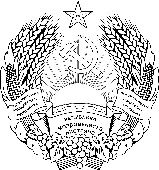 ПРИДНIСТРОВСЬКИЙРЕСПУБЛIКАНСЬКИЙ БАНКПРИДНЕСТРОВСКИЙ РЕСПУБЛИКАНСКИЙ                                                                     БАНКПРИДНЕСТРОВСКИЙ РЕСПУБЛИКАНСКИЙ                                                                     БАНКПРИДНЕСТРОВСКИЙ РЕСПУБЛИКАНСКИЙ                                                                     БАНКПРИДНЕСТРОВСКИЙ РЕСПУБЛИКАНСКИЙ                                                                     БАНК